Anexo H da CIRINSP 37-01/2021 – Ficha de Registro de Treinamento SupervisionadoFICHA DE TREINAMENTO SUPERVISIONADO (INICIAL E RECORRENTE)Início: _____/_____/_________.Término: _____/_____/_________.Treinando: _______________________________________________.Supervisor:_______________________________________________.Treinamento:  (      ) Inicial     (     )RecorrentePROGRAMA:Programa de Familiarização Institucional;Obs.:______________________________________________________Conhecimento do Regimento Interno e do Programa de Treinamento da ASOCEA;Obs.:______________________________________________________Conhecimento do processo de pesquisa e elaboração das portarias de Habilitação e Revogação de INSPCEA e Renovação de Credencial Funcional;- Pesquisa;- Elaboração dos documentos e controle da tramitação; - Publicações no BCA; - Divulgação; e- Atualização das PPC, Vigilante 2 e controle de validade das credenciais.Obs.:______________________________________________________Conhecimento do processo e da documentação referente ao planejamento e execução dos Cursos ANS002 e 003;- Elaboração dos documentos e controle da tramitação; - Publicações no BCA; - Execução dos cursos; - Divulgação; e - Atualização das PPC e Vigilante 2.Obs.:______________________________________________________Anexo H da CIRINSP 37-01/2021 – Ficha de Registro de Treinamento SupervisionadoConhecimento da NPA e IS da SIC.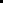 Obs.:______________________________________________________Conhecimento das NPA e IS da Vice-chefia e demais setores da ASOCEA relacionados com as atividades da SIC.Obs.:______________________________________________________Aprovo________________________________Chefe da SICARQUIVO NA SIC____________